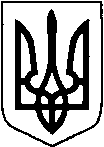 КИЇВСЬКА ОБЛАСТЬТЕТІЇВСЬКА МІСЬКА РАДАVІІІ СКЛИКАННЯЧОТИРНАДЦЯТА   СЕСІЯ                                    ПРОЕКТ    Р І Ш Е Н Н Я
27.01.2022 р.                                   №     - 14-VIIІ
Про надання дозволу на розробку проектів землеустрою щодо відведення земельнихділянок в постійне користування, які розташовані на території Тетіївської міської ради                 Розглянувши клопотання ВУ ВКГ «ТЕТІЇВВОДОКАНАЛ» керуючись статтями 12, 92, 122, 123,186 Земельного кодексу України, статтями 19, 50 Закону України «Про землеустрій» Тетіївська міська радав и р і ш и л а : 1.Надати дозвіл на розробку проектів землеустрою щодо відведення земельних ділянок для набуття права постійного користування із земель комунальної власності: - ВУ ВКГ«ТЕТІЇВВОДОКАНАЛ»  в с. Денихівка по вул. Нова,1-А  землі промисловості (11.04) для   розміщення   та  експлуатації основних, підсобних і допоміжних будівель та споруд  технічної  інфраструктури         ( виробництва  та  розподілення   газу, постачання  пари  та  гарячої  води,  збирання, очищення   та  розподілення  води) орієнтовною площею земельної ділянки 0,5 га за рахунок земель комунальної власності  міської ради.- ВУ ВКГ«ТЕТІЇВВОДОКАНАЛ»  в с. Кашперівка по вул. Шкільна, 24  землі промисловості (11.04) для   розміщення   та  експлуатації основних, підсобних і допоміжних будівель та споруд  технічної  інфраструктури         ( виробництва  та  розподілення   газу, постачання  пари  та  гарячої  води,  збирання, очищення   та  розподілення  води) орієнтовною площею земельної ділянки 0,3 га за рахунок земель комунальної власності  міської ради.- ВУ ВКГ«ТЕТІЇВВОДОКАНАЛ»  в с. Кашперівка по вул. Партизанська,90  землі промисловості (11.04) для   розміщення   та  експлуатації основних, підсобних і допоміжних будівель та споруд  технічної  інфраструктури         ( виробництва  та  розподілення   газу, постачання  пари  та  гарячої  води,  збирання, очищення   та  розподілення  води) орієнтовною площею земельної ділянки 0,3 га за рахунок земель комунальної власності  міської ради.- ВУ ВКГ«ТЕТІЇВВОДОКАНАЛ»  в с. Високе по вул. Прорізна, 11-А  землі промисловості (11.04) для   розміщення   та  експлуатації основних, підсобних і допоміжних будівель та споруд  технічної  інфраструктури         ( виробництва  та  розподілення   газу, постачання  пари  та  гарячої  води,  збирання, очищення   та  розподілення  води) орієнтовною площею земельної ділянки 0,3 га за рахунок земель комунальної власності  міської ради.- ВУ ВКГ«ТЕТІЇВВОДОКАНАЛ»  в с. П'ятигори по пров. Миру,17-А  землі промисловості (11.04) для   розміщення   та  експлуатації основних, підсобних і допоміжних будівель та споруд  технічної  інфраструктури         ( виробництва  та  розподілення   газу, постачання  пари  та  гарячої  води,  збирання, очищення   та  розподілення  води) орієнтовною площею земельної ділянки 0,3 га за рахунок земель комунальної власності  міської ради.- ВУ ВКГ«ТЕТІЇВВОДОКАНАЛ»  в с. Денихівка по вул. Миру,18-А  землі промисловості (11.04) для   розміщення   та  експлуатації основних, підсобних і допоміжних будівель та споруд  технічної  інфраструктури         ( виробництва  та  розподілення   газу, постачання  пари  та  гарячої  води,  збирання, очищення   та  розподілення  води) орієнтовною площею земельної ділянки 0,2 га за рахунок земель комунальної власності  міської ради.2.Проекти землеустрою щодо відведення земельних ділянок в постійне користування погоджується в порядку встановленому статтею 186 Земельного кодексу України.3.Розроблені проекти землеустрою щодо відведення земельних ділянок в постійне користування підлягають затвердженню Тетіївською міською радою.4.Контроль за виконанням даного рішення покласти на постійну депутатську  комісію з питань регулювання земельних відносин, архітектури, будівництва та охорони навколишнього середовища,   (голова Крамар О.А.)Міський  голова                                         Богдан БАЛАГУРА